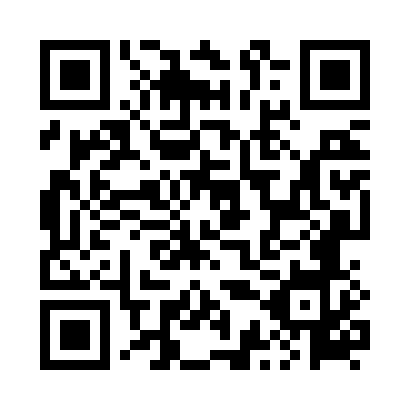 Prayer times for Mstowo, PolandWed 1 May 2024 - Fri 31 May 2024High Latitude Method: Angle Based RulePrayer Calculation Method: Muslim World LeagueAsar Calculation Method: HanafiPrayer times provided by https://www.salahtimes.comDateDayFajrSunriseDhuhrAsrMaghribIsha1Wed2:365:1212:415:498:1110:352Thu2:325:1012:415:508:1210:393Fri2:285:0812:415:518:1410:424Sat2:275:0712:415:528:1610:465Sun2:275:0512:415:538:1710:476Mon2:265:0312:415:548:1910:487Tue2:255:0112:405:558:2110:488Wed2:244:5912:405:568:2210:499Thu2:244:5812:405:578:2410:5010Fri2:234:5612:405:588:2610:5011Sat2:224:5412:405:598:2710:5112Sun2:214:5312:406:008:2910:5213Mon2:214:5112:406:018:3110:5214Tue2:204:4912:406:028:3210:5315Wed2:204:4812:406:038:3410:5416Thu2:194:4612:406:048:3510:5417Fri2:184:4512:406:058:3710:5518Sat2:184:4312:406:068:3810:5619Sun2:174:4212:406:078:4010:5620Mon2:174:4112:416:078:4110:5721Tue2:164:3912:416:088:4310:5822Wed2:164:3812:416:098:4410:5823Thu2:154:3712:416:108:4510:5924Fri2:154:3612:416:118:4711:0025Sat2:144:3412:416:128:4811:0026Sun2:144:3312:416:128:5011:0127Mon2:144:3212:416:138:5111:0228Tue2:134:3112:416:148:5211:0229Wed2:134:3012:416:158:5311:0330Thu2:134:2912:426:158:5411:0331Fri2:134:2812:426:168:5611:04